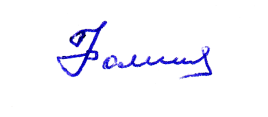 ЗАСЕДАНИЕ
Общественного совета муниципального образования город АлексинПрисутствуют:- члены Общественного совета МО город Алексин (список прилагается)Приглашены:Представители:  администрации МО город Алексин    (список прилагается); Совета по вопросам межнациональных и межконфессиональных отношений при главе администрации муниципального образования город Алексин (список прилагается);  представители СМИ (список прилагается).Открывает и ведёт заседание 
председатель Общественного совета МО город Алексин 
Р.Н. ФомичеваПОВЕСТКА ДНЯ:1. О перезахоронении останков воинов, погибших при защите Отечества в 1941-1945 годах, обнаруженных при проведении поисковых работ на территории муниципального образования город Алексин в д. Горушки.Докладчик: Изюмская Юлия Сергеевна, начальник управления по организационной, кадровой работе и информационному обеспечению администрации муниципального образования город Алексин. (время для доклада – до  15 мин)2. О результатах работы МО МВД России  «Алексинский» и заинтересованных служб по профилактике правонарушений среди несовершеннолетних, предупреждение наркомании в их среде и вовлечение их в преступную деятельность за 10 месяцев 2018 года.Докладчик: ……………………………………….............................................МО МВД России  «Алексинский» (время для доклада – до 15  мин)3. РазноеДата: 09.11.2018Время: 15.00Место: зал заседаний администрацииМО город Алексин